INVENTORYOFFURNITURE, FITTINGS AND EFFECTSAT17a COSWAY STREETLONDON NW1 5NR[………/….]I N D E XFRONT DOOR	4ENTRANCE HALL	5BEDROOM	6BATHROOM	8OPEN PLAN LIVING ROOM AND KITCHEN	10OPEN PLAN KITCHEN AREA	10SCHEDULE OF CONDITION	14METER READINGS	15SIGNING SHEET	16THIS INVENTORY WILL BE CHECKED AT THE END OF THE TENANCY AND ALL ITEMS SUCH AS FURNITURE, KITCHEN EQUIPMENT, LINEN ETC. SHOULD BE READY AND IN THE SAME LOCATION AS LISTED.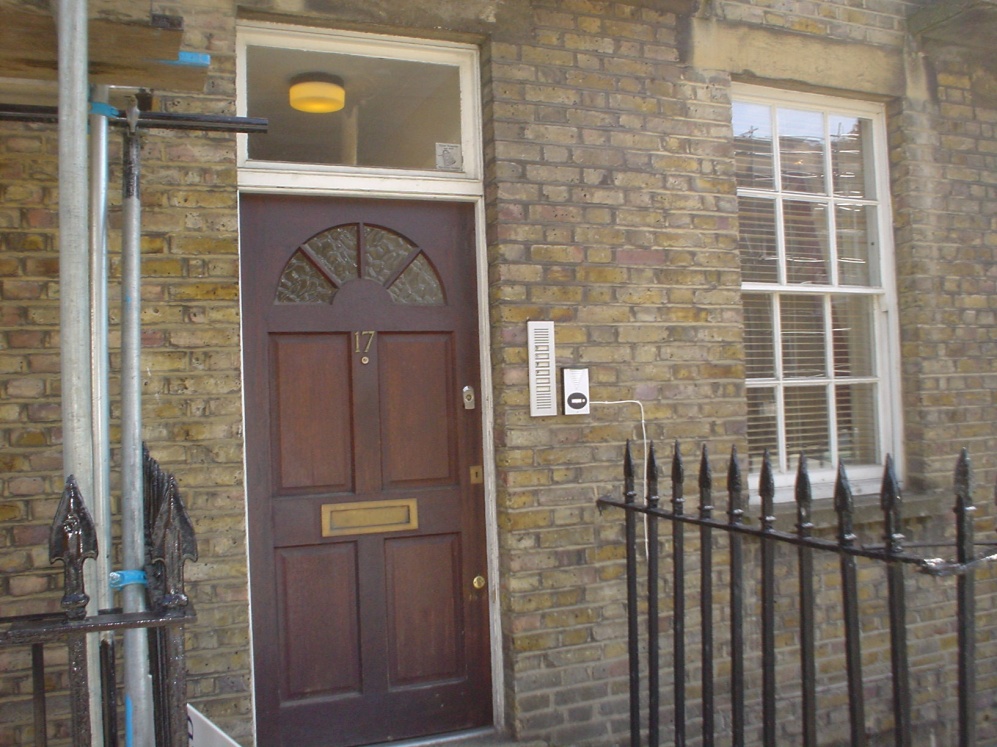 PLEASE NOTE	This inventory relates only to the furniture, furnishings and effects in the property. It is an independent report describing the contents, the condition and the cleanliness of the property for rental purposes.	Please note that all electrical items and appliances are not tested. This includes washing machines, dryers, fridges, vacuum cleaners, ovens, hobs, etc..	We cannot undertake to move heavy furniture, or search in inaccessible places, such as high level cupboards, lofts or basements.	This inventory has been prepared on the principal that all items are in good, clean condition. If not, any defects, damage or soiling is listed in the right hand column.THE CHECK - OUT	The inventory will be fully checked at the end of the tenancy. All personal possessions must be removed prior to the check-out, and the property must be ready for the check-out. Failure to do so may result in an abortive visit together with an additional fee being charged .	All furniture and items must be left in the same places as listed in the inventory. Any items stored during the tenancy must be unpacked and returned to their original places. If items are not returned to their original places and are therefore not found at time of check - out, you may be charged for these items.	The property should be left in a clean and tidy condition to a professional standard at the end of the tenancy. We suggest you refer to your tenancy agreement concerning terms and conditions relating to how the property should be left, especially with regard to the carpets, curtains, upholstery, etc..FRONT DOORExterior – dark wood, brass A, spyhole Yale lock and Chubb lockInterior – to match with locks to match and security chainENTRANCE HALLENTRANCE HALLENTRANCE HALLENTRANCE HALL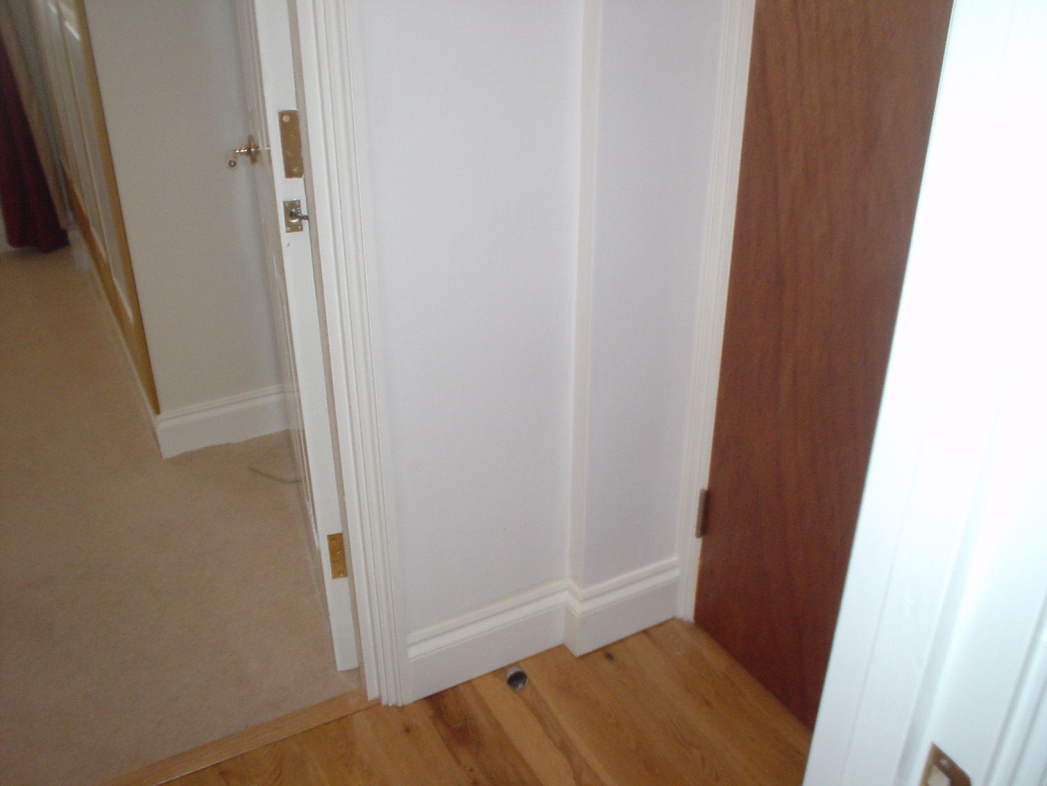 Wall mounted entry phoneWall mounted entry phoneBeige off cut of carpetBeige off cut of carpetNoneNoneLight to ceiling with glass dome shadeLight to ceiling with glass dome shadeWall mounted fuse boxesWall mounted fuse boxesDecorative ConditionCeiling – whiteCornice - whiteWalls – white Skirting – whiteFloor – wood block flooringSockets and switches - sound BEDROOM BEDROOM BEDROOM BEDROOM 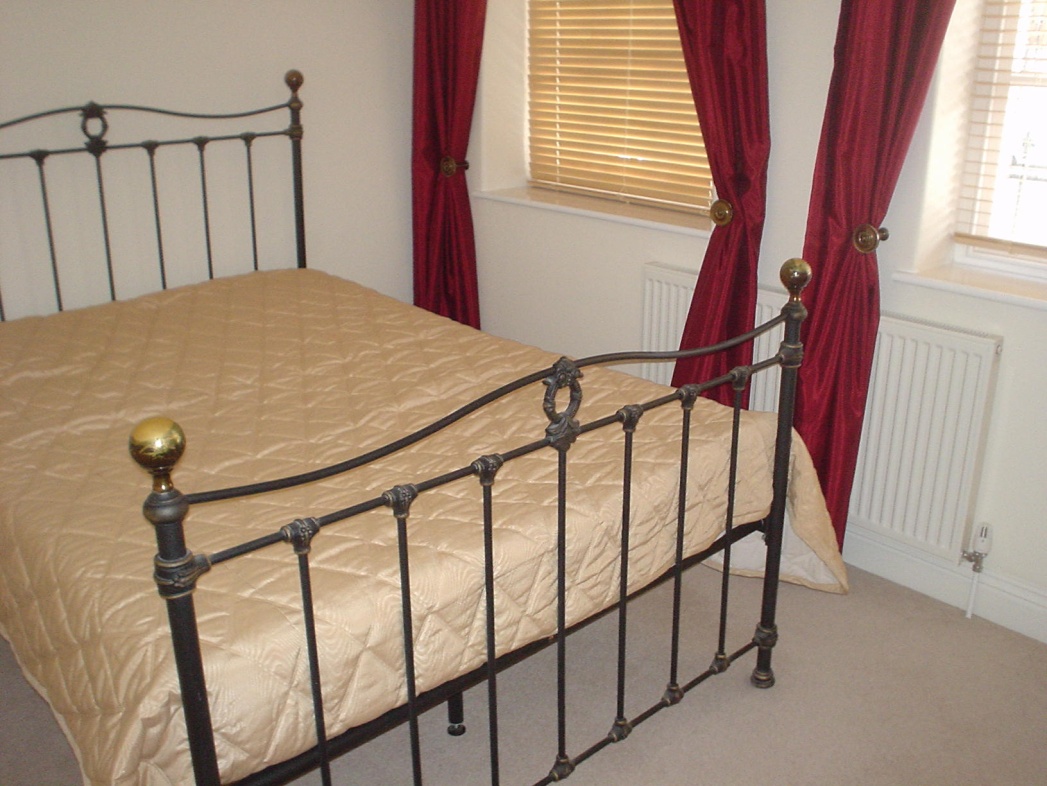 Radiators- white Radiators- white Gilt light to ceiling with bulbs and crystal small dropsGilt light to ceiling with bulbs and crystal small dropsDouble wrought iron divan and  headboardDouble wrought iron divan and  headboardDouble mattressDouble mattressDouble mattress protectorDouble mattress protectorDouble beige padded throw over bed spreadDouble beige padded throw over bed spreadNoneNone2 wall mounted brass lights with glass shades2 wall mounted brass lights with glass shadesOne spare shade in Kitchen cupboardOne spare shade in Kitchen cupboard2 light wood slatted blinds2 light wood slatted blindsRadiator – white Radiator – white 2 pairs of full length fully lined red slub silk curtains with brass tie backs 2 pairs of full length fully lined red slub silk curtains with brass tie backs TV pointTV pointCeiling mounted smoke detector Ceiling mounted smoke detector Range of light wood and white fitted wardrobes, with brass pulls to hanging rails storage space and pull out drawersRange of light wood and white fitted wardrobes, with brass pulls to hanging rails storage space and pull out drawers2 beige scatter cushions2 beige scatter cushions2 beige cushions covers2 beige cushions coversNavy towelNavy towelNoneNoneMirror in wood frameMirror in wood frameDecorative ConditionCeiling – whiteCornice - whiteWalls – creamSkirting – whiteFloor – close fitted beige carpetAgedSockets and switches - sound Window frames - white Glazing - sound Catches – complete Door – painted white with white china pulls BATHROOM BATHROOM BATHROOM BATHROOM 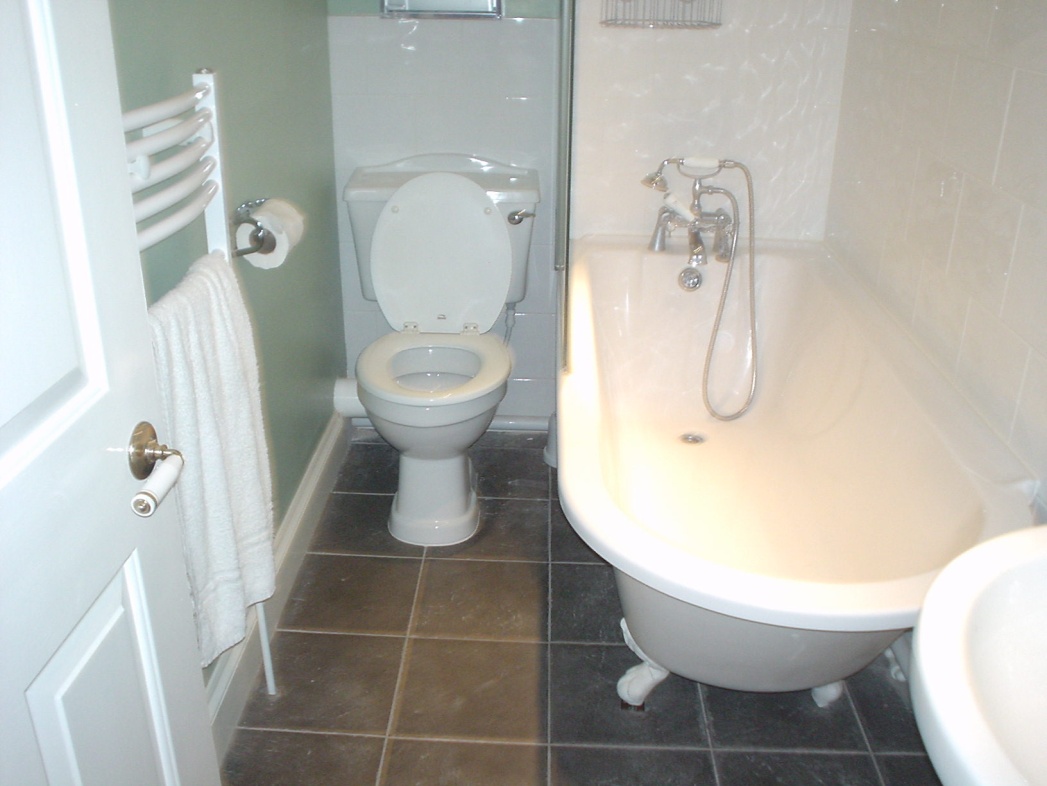 White bath towel White bath towel NoneNoneWall mounted mirror panelWall mounted mirror panelWall mounted plate glass shelf Wall mounted plate glass shelf Light pull cord with chrome acorn Light pull cord with chrome acorn Wall mounted chrome beaker holder with beaker Wall mounted chrome beaker holder with beaker Wall mounted chrome soap dish Wall mounted chrome soap dish White wall mounted heated towel railWhite wall mounted heated towel railWall mounted chrome toilet roll holder Wall mounted chrome toilet roll holder Wall mounted extractor fan Wall mounted extractor fan 2x Wall mounted double door chrome medicine cabinet with 2 plate glass door and pulls to storage space 2x Wall mounted double door chrome medicine cabinet with 2 plate glass door and pulls to storage space 3 inset spots to ceiling 3 inset spots to ceiling White suite White suite Pedestal wash hand basin chrome mixer taps and pop up waste Pedestal wash hand basin chrome mixer taps and pop up waste Victorian style bath with legs, chrome mixer taps, and shower hose with head, plate glass side panelsVictorian style bath with legs, chrome mixer taps, and shower hose with head, plate glass side panelsLow level wc, matching seat and lid chrome flush handle to cistern Low level wc, matching seat and lid chrome flush handle to cistern Decorative ConditionCeiling – whiteCornice - whiteWalls – part pale green part white ceramic tilesSkirting – whiteFloor – close fitted black slate tilesDoor – painted white with chrome  hooks to interior and china pulls OPEN PLAN LIVING ROOM AND KITCHEN OPEN PLAN LIVING ROOM AND KITCHEN OPEN PLAN LIVING ROOM AND KITCHEN 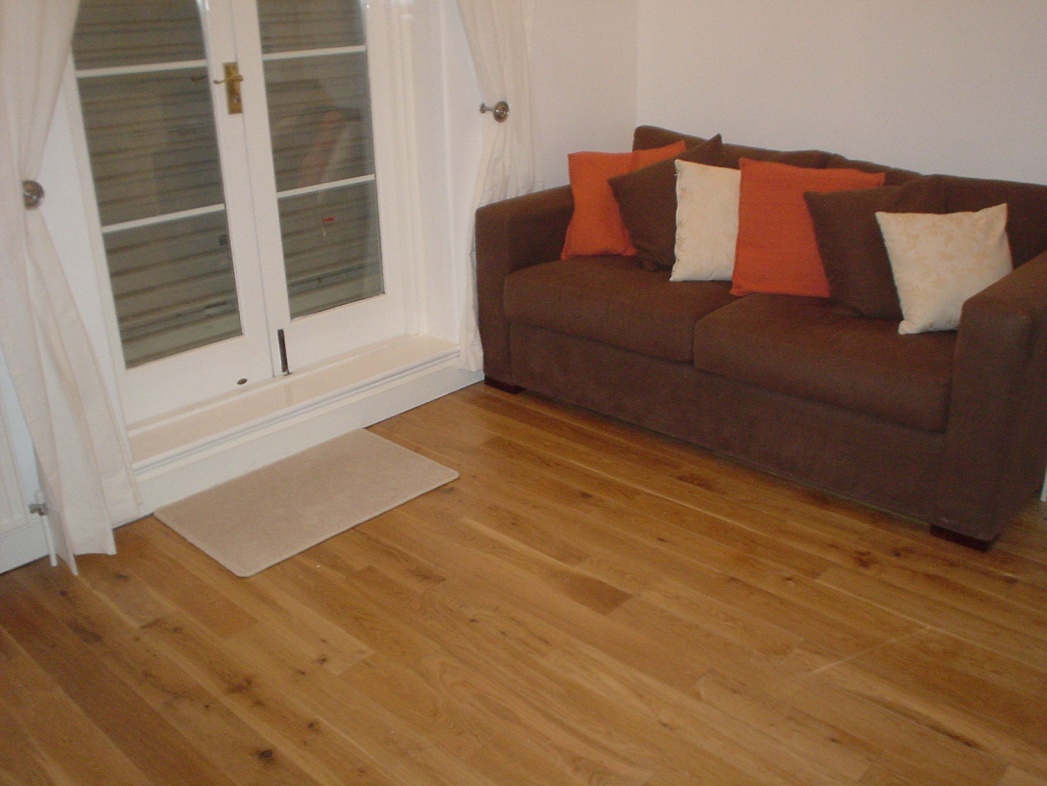 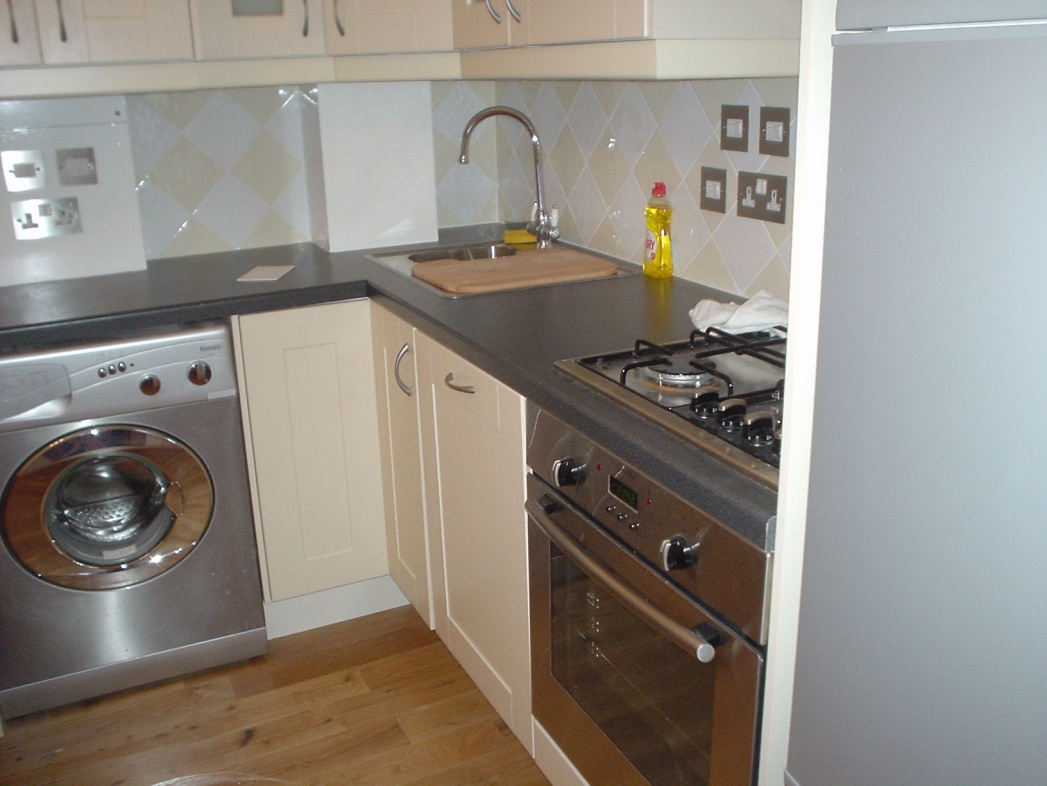 Up right  vacuum with attachmentsNonePine drop down leaf dining table legsNone2 pine dining chairs with cream seat padsNone3 wall mounted plaster up lighters Wall mounted cream painted shelf Ceiling mounted smoke detector Radiator – whiteTelephone point TV pointPair of full length unlined cream cotton curtains hung on painted wood poleBeige carpet matNone2 seater brown up holstered sofa bed with 2 loose seat and back pads2 brown scatter cushions2 red scatter cushions2 beige self pattern scatter cushionsOPEN PLAN KITCHEN AREA Range of cream laminate fitted wall and base units st steel pulls, 2 plate glass doors with 4 plate glass shelves to interior Grey speckled laminate work surfaces Zanussi fridge freezer2 drawers2 chill boxesPlate glass shelf2 wire racksCompartments to doorHinari microwave with plate glass turntableElectrolux st steel built  under oven, 2 wire rack drip tray grill pan an griddle 4 ring st steel Electrolux st steel gas hob 2 metal trivets Electrolux st steel canopy extractor fan Small plastic chopping board5 wine glassesGlass jugNone small bowlNoneOdd glassNonePotato peeler NoneGrill pan handleSt steel one an half bowl sink and drainer, chrome mixer taps and  2 pop up plugs Built in slim line dishwasherWood chopping board for the sinkBaumatic st steel washer dryerBoiler to interior of units Smoke detector to ceilingInfra red balcony shutter control  (on top of fridge)Decorative ConditionCeiling – whiteCornice - whiteWalls – whiteSkirting – whiteFloor – wooden floorSockets and switches - sound Double door - painted white with gazed panels, brass pulls twisting bolts and lock with one key shutters to exterior Door – painted white with white china pulls SCHEDULE OF CONDITIONSCHEDULE OF CONDITIONGENERAL CONDITION - Professionally clean, recently decorated and refurbished SKIRTING/WOODWORKRecently paintedCARPETS/FLOORING - CleanCURTAINS -CleanSANITARY WARE -CleanKITCHEN -CleanWINDOWS -CleanLINEN/TOWELS -CleanGARDEN/PATIO -CleanMETER METER METER GAS METER:ELECTRIC METER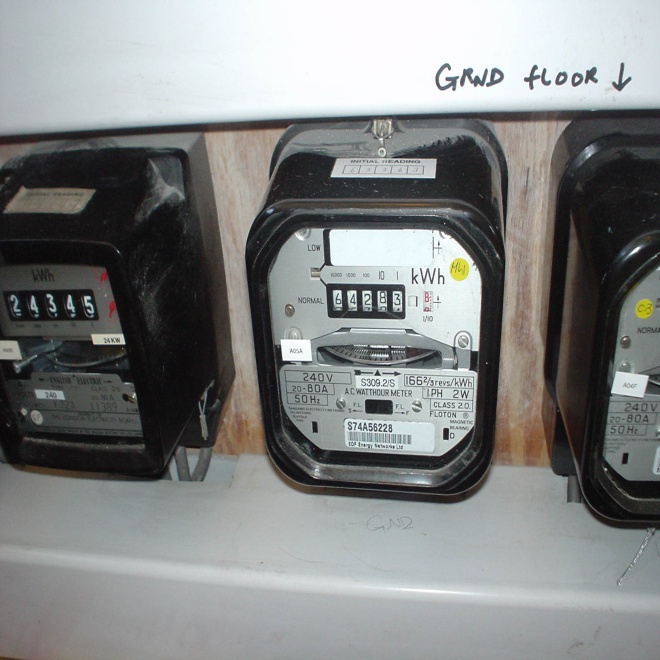 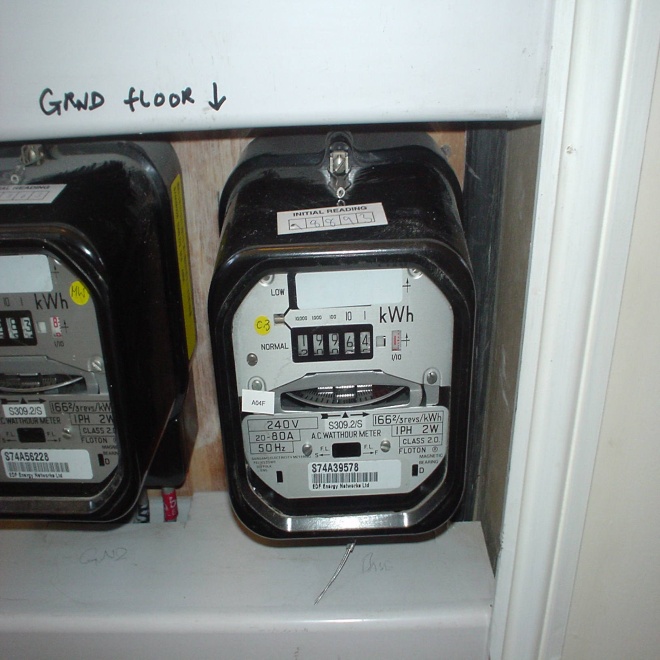 These readings must be checked by the relevant boards, as we cannot be held responsible for any discrepancies.These readings must be checked by the relevant boards, as we cannot be held responsible for any discrepancies.These readings must be checked by the relevant boards, as we cannot be held responsible for any discrepancies.We the undersigned having examined the foregoing Inventoryhave found it to be correct  subject to any marginal notes and comments.We the undersigned having examined the foregoing Inventoryhave found it to be correct  subject to any marginal notes and comments.We the undersigned having examined the foregoing Inventoryhave found it to be correct  subject to any marginal notes and comments.We the undersigned having examined the foregoing Inventoryhave found it to be correct  subject to any marginal notes and comments.We the undersigned having examined the foregoing Inventoryhave found it to be correct  subject to any marginal notes and comments.We the undersigned having examined the foregoing Inventoryhave found it to be correct  subject to any marginal notes and comments.............................................ON BEHALF OF TENANT............................................ON BEHALF OF TENANT...........................................ON BEHALF OF LANDLORD...........................................ON BEHALF OF LANDLORD.............................DATE.............................DATE